Soziales Zentrum Lino-Club e.V.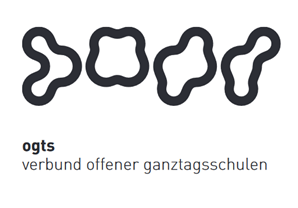 OGTS Merianstraße
Was essen wir diese Woche?Montag, 21.09.2020Gemüsesuppe pürriert (7,9)  & Brötchen (1)Dienstag, 22.09.2020Penne al pomodoro (1,7,9,10,11) & Salat(Was sind denn penne al pomodoro???....das sind Nudeln in Tomatensauce mit Käse überbacken)Mittwoch 23.09.2020Rührei (3,7) mit Rahmspinat (7,9)  & KartoffelnDonnerstag 24.09.2020Rindergulasch (9) mit Maccaroni (1,3)  & Gemüsesauce (9)   Freitag 25.09.2020Kartoffeltaschen mit Frischkäse gefüllt (1,3,7) Kräuterquark (7) & SalatGuten Appetit !!!(in Klammern die Allergenkennzeichnung nach der neuen Lebensmittelinformationsverordnung ab 15.12.2014)Unsere Nachtische können Farbstoffe und Konservierungsmittel enthalten.Bei Allergien werden zusätzliche alternative Speisen angeboten. 